Veke 11-12 v. 11 v. 12VÅRSEMESTERET 2020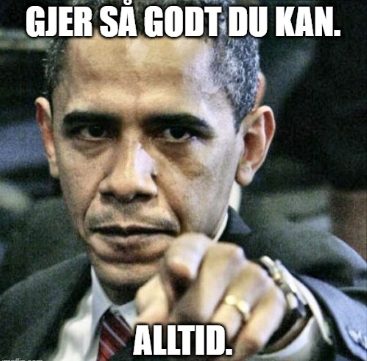 Her blir det fortløpande endringar Kunnskap 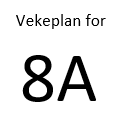 Omsorg Samarbeid Engasjement Respekt 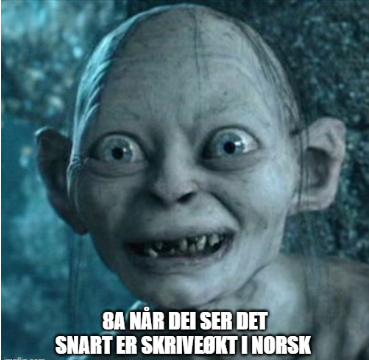 8A Måndag Tysdag Onsdag Torsdag Fredag 1 Utd.v. Nat/Mus Symjing Engelsk Naturfag 2 Norsk Nat/Mus YmseMatteprøveGym 3 KH Engelsk Norsk KRLE KRLE-prøve4 KH Gym Samfunnsfag Norsk Matte 5 Matte Samfunnsfag MatteprøveNaturfag Engelsk 6 Språk/Arb.livsfag Norsk Musikk Valfag Språkfag 7 Arb.livsfag Valfag 8A Måndag Tysdag Onsdag Torsdag Fredag 1 Utd.v. Nat/Mus Gym Engelsk Samfunnsfag 2 Norsk Nat/Mus Naturfag Matte Gym 3 KH Engelsk Norsk KRLE Norsk 4 KH SkriveøktSamfunnsfag Norsk Matte 5 Matte norskMatte Naturfag Engelsk 6 Språk/Arb.livsfag Musikk Valfag Språkfag 7 Arb.livsfag Valfag  Veke 11Måndag  Måndag  Tysdag   Onsdag  Torsdag  Fredag   Hugs gymklede!Hugs symjeklede!Matteprøve del 1Matteprøve del 2KRLE-prøveHugs gymklede! Veke 12Måndag  Måndag  Tysdag   Onsdag  Torsdag  Fredag   Skriveøkt norsk 3t. Hugs gymklede!Fransk/spansk prøveHugs gymklede!Lekser veke 11Til tysdagNaturfag/
musikkTa med naturfagsbøker og musikkheftet heim slik at du er presis til timen i morgon.Til onsdagNorskSjå lekse til fredagMatteØve til prøveHugs å øve på excel!SamfunnsfagLese s. 139 – 142. Svare på oppg. 1-6 på s. 142. MusikkHugs å ta med det du treng til jobbing med musikkvideo. Innlevering av musikkvideoen blir i veke 13.Til torsdagNorskSjå lekse til fredagMatteDet er matteprøve del 1 i morgon.Kapittel 5 statistikk.Hugs at du ikkje har hjelpemidlar her.Øve til prøveEngelskWork on your topic-based conversation assessment (fagsamtale). Read the texts, find vocabulary and prepare yourself for your conversation.NaturfagRepetere til prøveTil fredagSamfunnsfagLese s. 143 – 146. Svare på oppg. 7-13 på s. 146.NorskLag deg ei hugseliste til skriveøkta på tysdag.  Det skal vere minimum 8 punkt.  Sjå på tidlegare skriveøkter for å finne feil du må luke vekk eller punkt du må hugse å ha med. Lever på Fronter innan fredag 13.mars, 09:00.   MatteØve til prøve, del 2 er excel.Dette må du kunne på excel:*Lage ein frekvenstabell med aksenamn og diagramtittel.*Lage eit diagram ut frå frekvenstabellen og grunngje kvifor du brukar det diagrammet.*Sentralmål og variasjonsbreidd.Forklaring på formlane står på s. 249 i G.BEngelskWork on your topic-based conversation assessment (fagsamtale).KRLEØve til prøva Pensum er hinduismen og buddhismen s. 116-139.SpanskLese og omsetje s. 80. Øve på uttrykk med ir og tidsuttrykk s. 81TyskKunne alle glosene til stykke 6A side 121.FranskØv godt nye gloser.Lekser veke 12Til tysdagNaturfag/
musikkTa med naturfagsbøker og musikkheftet heim slik at du er presis til timen i morgon.Til onsdagNorskSjå lekse til fredagMatteK1: 6.202, 6.203, 6.204K2: 6.202, 6.203, 6.204K3: 6.301, 6.302, 6.303SamfunnsfagLese s. 153 – 158 og bruke ein god læringsstrategi som gjer at du hugsar det du las.MusikkHugs å ta med det du treng til jobbing med musikkvideo. Innlevering av musikkvideoen blir i veke 13.Til torsdagNorskSjå lekse til fredag.MatteK1: 6.106, 6.107, 6.108, 6.109K2: 6.206, 6.207, 6.209, 6.210K3: 6.304, 6.305, 6.306EngelskBe prepared to have your topic-based conversation.NaturfagLes s. 199 – 204 og gjere fokusspørsmåla på s. 204Til fredagSamfunnsfagLese s. 159 – 160. Svare på oppg 1-7 på s. 160.NorskSvar på eigenvurderinga som ligg på Fronter. Skriv eit word-dokument og lever på fronter.  Lever på Fronter innan fredag 20.mars, 09:00. MatteK1: 6.110, 6.111,6.211K2: 6.212, 6.214, 6.215K3: 6.308, 6.309, 6.310EngelskDo task 41 on p. 99 in your Workbook.SpanskLese og øve på gloser til tekst s. 82-83.TyskØve til prøveFranskRepeter nekting i regelboka (ne...pas)Set om til fransk:Eg er ikkje i Oslo. Ho er ikkje på skulen. Dei er ikkje på skulen. Dei snakkar ikkje norsk.Veke Måndag Tysdag Onsdag Torsdag Fredag Div. 11 09.03 10.03 13.03 12.03 Matteprøve Statistikk 13.03 KRLE - prøve 3. time  Munnleg 
vurdering engelsk 12 16.03 17.03 Skriveøkt norsk ½ dag saktekst B og D før lunsj A og C etter lunsj 18.03 19.03 20.03 Fransk/ spanskprøve Skriveøkt norsk 13 23.03 24.03 25.03 8A: Symjing med klede. Test 19 26.03 27.03 Naturfagprøve kap  7 og litt kap.8 Syrer og basar + Økologi 14 30.03 Teoriprøve K&H 4. time 31.03 01.04 8C: Symjing med klede. Test 19 02.04 03.04 15 PÅSKEFERIE PÅSKEFERIE PÅSKEFERIE PÅSKEFERIE PÅSKEFERIE 16 PÅSKEFERIE 14.04 15.04  8C – Symjing test 17 16.04 17.04 17 20.04 21.04  22.04 8A – Symjing test 17 23.04 Påskegudsteneste Kl.09.45 24.04 18 27.04 28.04 29.04 30.04 01.05 FRI 19 04.05 05.05 06.05 07.05 08.05 Franskprøve 20 11.05 12.05 13.05 14.05 15.05 Tverrfagleg prøve i målingar (Matte kap 7 og naturfag kap 2) 21 18.05 19.05 
Norsktentamen 20.05 21.05 FRI 22.05 FRI 22 25.05 26.05 27.05 Helsesista 
(i Førdehuset) KRLE - prøve 28.05 29.05 23 01.06 FRI 02.06 03.06 04.06 05.06 Dataprøve  24 08.06. 09.06. 10.06. Mattetentamen (Utan data) 11.06. 12.06. 25 15.06 16.06 17.06 18.06 19.06 Siste skuledag 